Масленица12 марта 2021 года в нашем детском саду состоялось празднование Масленицы.Веселую атмосферу празднику придавала музыка, от которой ноги плясали сами.Веселые скоморохи шутками да прибаутками призывали детей веселиться от души и плясать, не жалея ног.Забавными персонажами на празднике были Баба Яга и Медведь.Они играли с детьми, участвовали в конкурсах: «Перетягивание каната», «Полет на метле». Наши ребятишки водили хороводы с Зимушкой и Весной, играли с ними в игры, танцевали и веселились!А блины, которые были главным угощением праздника - просто объеденье! Спасибо огромное нашим мамочкам! Кулинарные способности наших мам всех очень порадовали.Ежегодное проведение «Масленицы» в нашем детском саду стало традиционным и любимым праздником для детей. Всю неделю дети готовились к этому событию и ждали его с нетерпением. Все с радостью проводили Масленицу и попрощались с ней до следующего года.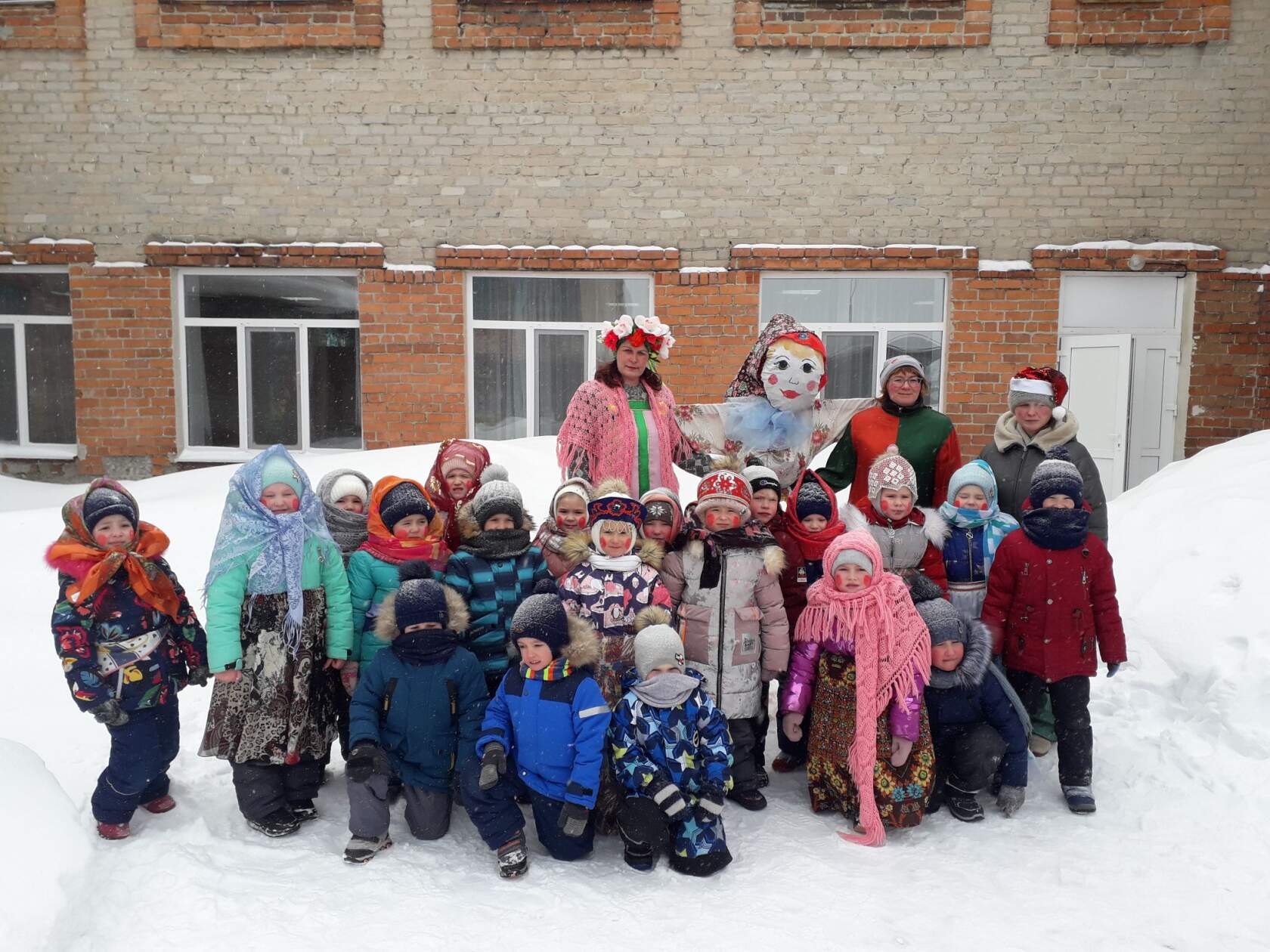 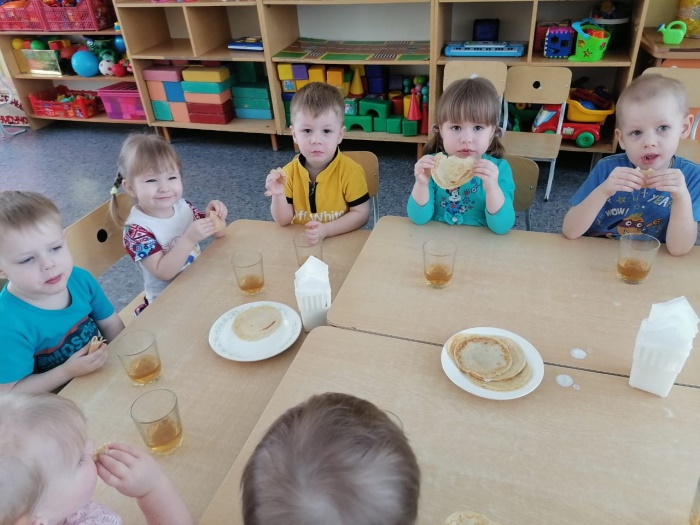 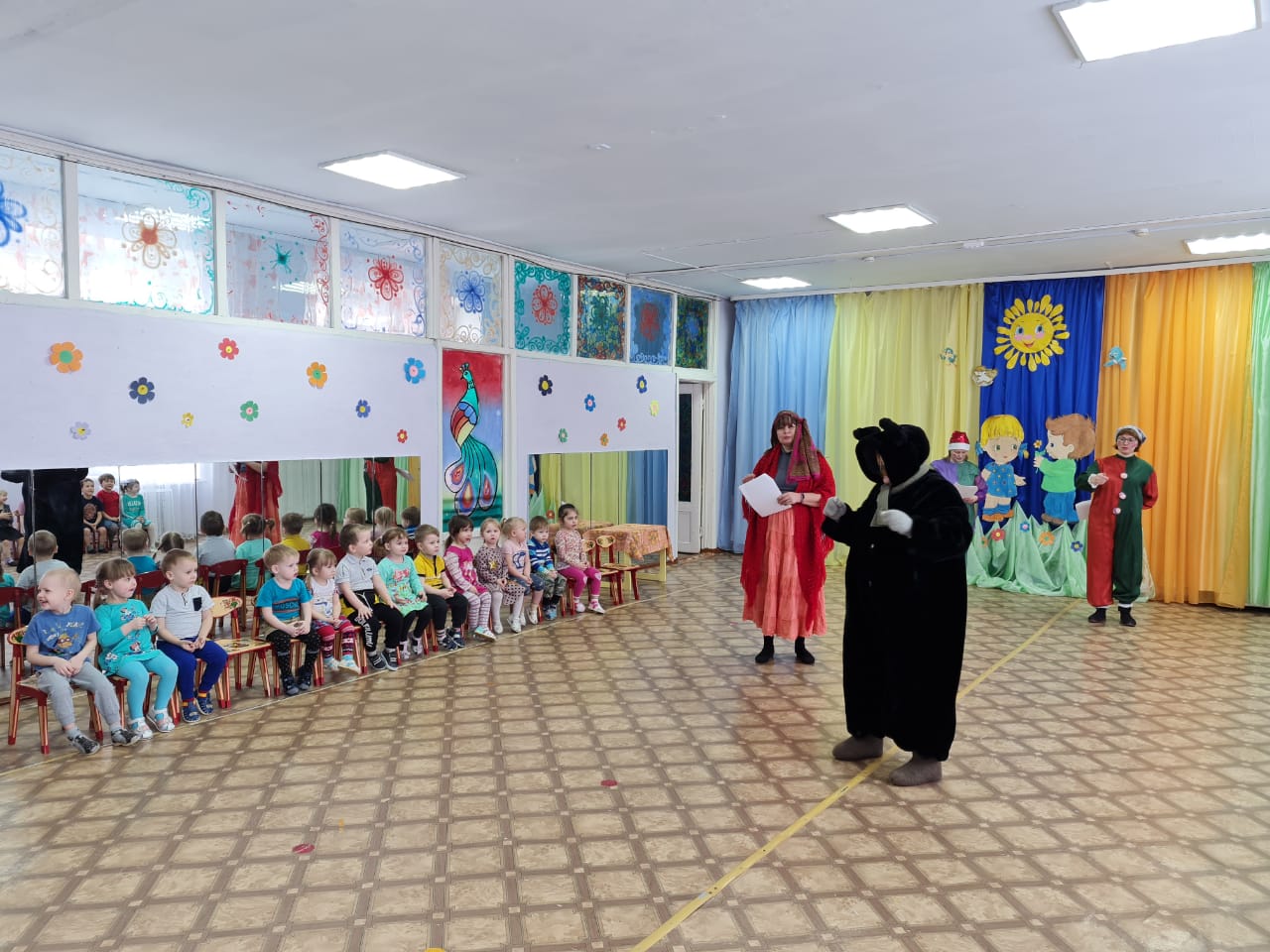 